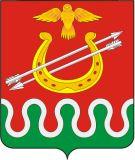 АДМИНИСТРАЦИЯ БОЛЬШЕКОСУЛЬСКОГО СЕЛЬСОВЕТАБОГОТОЛЬСКОГО РАЙОНАКРАСНОЯРСКОГО КРАЯПОСТАНОВЛЕНИЕО проведении открытого аукциона по продаже права на заключение договора аренды земельного участкаВ соответствии со ст.39.11, 39.12 Земельного кодекса Российской Федерации, руководствуясь Уставом сельсовета, ПОСТАНОВЛЯЮ:1. Провести торги в форме аукциона открытого по составу участников на право заключения договора аренды земельного участка из земель населенных пунктов, с кадастровым номером 24:06:2901002:88, по адресу: Российская Федерация, Красноярский край, Боготольский район, с. Большая Косуль, ул. Ленина, 166 А, с разрешенным использованием:  для ведения личного подсобного хозяйства, площадью 1630 кв. м.1). Установить начальный размер годовой арендной платы в сумме 1075-31 (одна тысяча семьдесят пять) рублей 31копейка, в размере 1,5 % кадастровой стоимости земельного участка.Величина повышения цены за земельный участок (шаг аукциона) 32-26               ( тридцать два) рубля 26 копеек в размере 3 % от начальной цены предмета аукциона.Задаток за участие в аукционе 53-77 (пятьдесят три) рубля 77 копеек. (В размере 5 % от начальной цены предмета аукциона).2) Срок аренды земельного участка - 20 (двадцать) лет с момента подписания протокола о результатах аукциона по продаже права на заключение договора аренды земельного участка.3) Технические условия на подключение к электрическим сетям проектируемого объекта: размер платы за технологическое присоединение энергопринимающих устройств, мощностью не превышающей 15 квт составляет 550 руб. Минимальные отступы от границ земельного участка в целях определения места допустимого размещения объекта – 3 м. Предельное количество надземных этажей – 2.4) Ограничения (обременения) прав на земельном участке: отсутствуют.5) Форма платежа – единовременная.2. Срок подачи заявок - 25 дней с момента публикации информационного сообщения.3. Заявитель не допускается к участию в аукционе в случае не поступления задатка на счет, указанный в извещении о проведении аукциона, до дня окончания приема документов для участия в аукционе. Организатор торгов обязан вернуть внесенный задаток заявителю, не допущенному к участию в аукционе, в течение трех дней со дня оформления протокола приема заявок на участие в аукционе.4. В случае если победитель аукциона уклонился от заключения договора, задаток не возвращается.5. Порядок и срок отзыва заявок на участие в аукционе, порядок внесения изменений в такие заявки: заявитель имеет право отозвать принятую организатором аукциона заявку на участие в аукционе до дня окончания срока приема заявок, уведомив об этом в письменной форме организатора аукциона. Организатор аукциона обязан возвратить внесенный задаток заявителю в течение трех рабочих дней со дня регистрации отзыва заявки. В случае отзыва заявки заявителем позднее дня окончания срока приема заявок, задаток возвращается в порядке, установленном для участников аукциона.6. Утвердить состав комиссии по проведению торгов по продаже права на заключение договора аренды земельного участка.(Приложение 1)7. Утвердить форму извещения о проведении торгов по продаже права на заключение договора аренды земельного участка.(Приложение 2)8.Разместить информационное сообщение о проведении аукциона на официальном сайте Большекосульского сельсовета www.bogotol-r.ru,на официальном сайте Российской Федерации в информационно-телекоммуникационной сети "Интернет" для размещения информации о проведении торгов, определенном Правительством Российской Федерации torgi.gov.ru, и опубликовать в официальном печатном издании газете «Земля боготольская».9. Контроль над исполнением настоящего постановления оставляю за собой.10. Постановление вступает в силу с момента подписания.Глава Большекосульского сельсовета                                 Т. Ф. ПоторочинаПриложение 1к постановлению Большекосульского сельсоветаот 31.01.2017 г. № 9-пСОСТАВ КОМИССИИпо проведению открытого аукциона по продаже права на заключение договора аренды земельного участка« 01» февраля 2017 г.с. Большая Косуль№10-пСостав комиссииФ.И.О.ДолжностьПредседательПоторочина Тамара ФедоровнаГлава сельсоветаСекретарьГуркова Ирина ВладимировнаСпециалист 2 категорииЧлены комиссииСимон Ирина СергеевнаЗаместитель главы сельсоветаЛаврентьева Наталья ВикторовнаГлавный бухгалтерСивцов Василий МихайловичПредседатель сельского Совета депутатов (по согласованию)